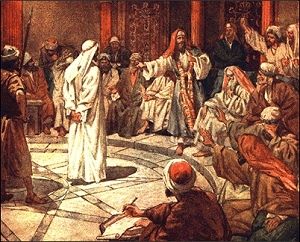 Getting More from the Message – Matthew 26:57-68Community Group Questions – Week of November 3, 2019Getting Started: Read this week’s passage out loud & pray the Holy Spirit will help you understand.  Ice Breaker: When speaking to people about Jesus, why is it important to hear what they have to say? (What are some of the more common things you have heard, and what did you think?)_____________________________________________________________________Why do you think there are so many misinterpretations and/or misrepresentations of Jesus? What should we do when we hear people doing that? (Is it easy or difficult?- Please explain)   ______________________________________________________________________________________________________________________________________ Why doesn’t following Jesus at a distance work?______________________________________________________________________________________________________________________________________Why does Jesus want His followers to be “all in”? What do you think “all in” means? Are there any changes you could make to be “all in”?______________________________________________________________________________________________________________________________________Why do you think so many people’s minds are made up about Jesus, and they are unwilling to talk about Him? (Do you have any thoughts or ideas on getting the conversation started?) ______________________________________________________________________________________________________________________________________How do people judge God? How is it that we seem to take credit for what we do and often blame God for what goes wrong? ______________________________________________________________________________________________________________________________________Read Romans 12:1-2 out loud. What are some ways we can worship God? What are some ways you think God may want you to worship Him more? As a church, how do you think we can do a better job at worshipping Jesus together?  ______________________________________________________________________________________________________________________________________Was there anything you wanted to ask or say to the group this week?  ______________________________________________________________________________________________________________________________________Was there anything specific you think God wanted you to take away or change from this passage?     ___________________________________________________________________How can we pray for you in regards to what we studied this week? Other prayer requests are fine, but we are also looking for a specific prayer request for you in regards to this week’s passage. ______________________________________________________________________________